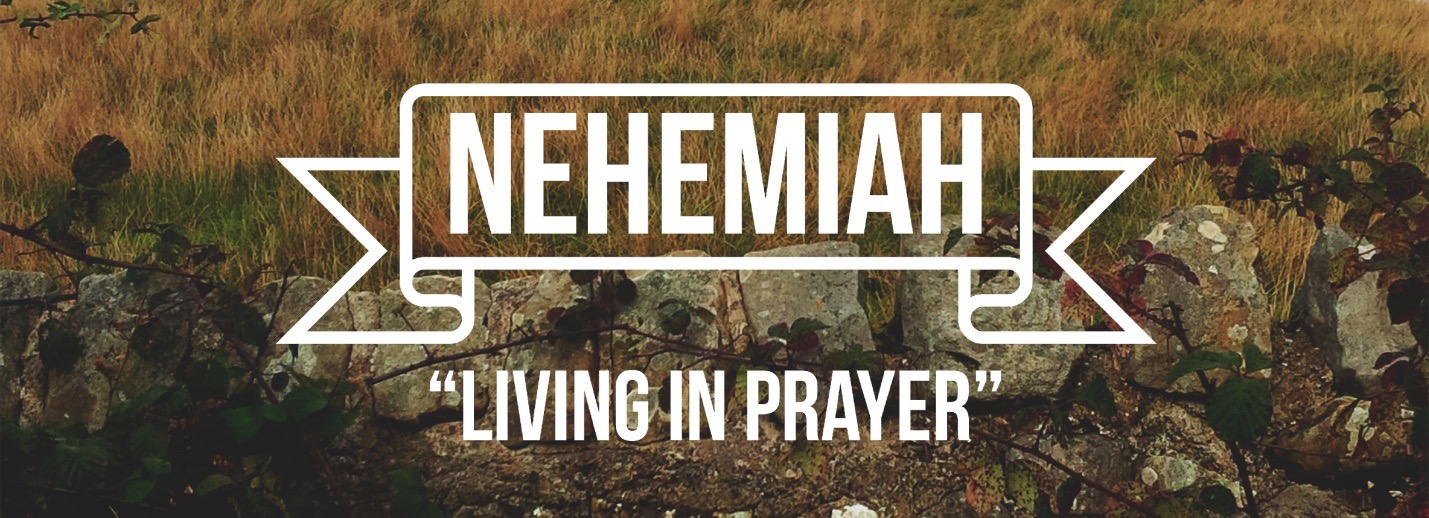 June 28 Discussion Questions:
The Community of Prayer – Nehemiah 8-10
Pastor Steve LambertWhat was the response of the people to reading God’s word? (Nehemiah 8:6, 9-12, 16-17)What are these responses a result of?  What did they see in God’s word that brought about these responses?  (In other words, what are the three views that scripture shapes for us?Does having your view of God shaped by scripture lead you to worship God in prayer?  Why or why not?How does biblical community help you remember God and help you pray?  How can you build into our church in this way?Does having your view of your identity shaped by scripture lead you to want to build your relationship with Him through prayer?  Why or why not?How does biblical community help you to be sure of your identity as a follower of Christ and help you pray?  How have can you build into our church in this way?Does having your view of how you should live shaped by scripture lead you to pray with God for help in living a holy life?  Why or why not?How does biblical community help you to be consistent in living a holy life and help you pray?  How can you build into our church in this way?